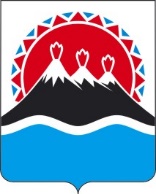 П О С Т А Н О В Л Е Н И ЕРЕГИОНАЛЬНОЙ СЛУЖБЫ ПО ТАРИФАМ И ЦЕНАМ КАМЧАТСКОГО КРАЯ                   г. Петропавловск-КамчатскийВ соответствии с Федеральными законами от 27.07.2010 № 190-ФЗ
«О теплоснабжении», постановлением Правительства Российской Федерации от 22.10.2012 № 1075 «О ценообразовании в сфере теплоснабжения», приказами ФСТ России от 13.06.2013 № 760-э «Об утверждении Методических указаний по расчету регулируемых цен (тарифов) в сфере теплоснабжения», постановлением Правительства Российской Федерации от 30.04.2014 № 400 «О формировании индексов изменения размера платы граждан за коммунальные услуги в Российской Федерации», Законом Камчатского края от 27.11.2019 № 396 «О краевом бюджете на 2020 год и на плановый период 2021 и 2022 годов», постановлением Правительства Камчатского края от 19.12.2008 № 424-П «Об утверждении Положения о Региональной службе по тарифам и ценам Камчатского края», протоколом Правления Региональной службы по тарифам и ценам Камчатского края от 16.09.2020 № ХХПОСТАНОВЛЯЮ:Утвердить долгосрочные параметры регулирования для общества с ограниченной ответственностью «Интеллектуальные коммунальные системы Петропавловск-Камчатский» (далее – ООО «ИКС Петропавловск-Камчатский»), от котельной № 8 «14 км», находящейся на территории Пионерского сельского поселения Елизовского муниципального района Камчатского края, устанавливаемые на 2020-2022 годы для формирования тарифов в сфере теплоснабжения с применением метода индексации установленных тарифов согласно приложению 1.Утвердить и ввести в действие с 10 октября 2020 года по 31 декабря 2022 года экономически обоснованные тарифы на тепловую энергию, поставляемую ООО «ИКС Петропавловск-Камчатский» от котельной № 8
«14 км», находящейся на территории Пионерского сельского поселения Елизовского муниципального района Камчатского края, с календарной разбивкой согласно приложению 2.Утвердить и ввести в действие с 10 октября 2020 года по 31 декабря 2022 года льготные тарифы на тепловую энергию на нужды отопления и горячего водоснабжения, поставляемую ООО «ИКС Петропавловск-Камчатский» от котельной № 8 «14 км», находящейся на территории Пионерского сельского поселения Елизовского муниципального района Камчатского края, с календарной разбивкой согласно приложению 3.Утвердить и ввести в действие с 10 октября 2020 года по 31 декабря 2022 года тарифы на теплоноситель, поставляемый ООО «ИКС Петропавловск-Камчатский» от котельной № 8 «14 км», находящейся на территории Пионерского сельского поселения Елизовского муниципального района Камчатского края, с календарной разбивкой согласно приложению 4.Утвердить и ввести в действие с 10 октября 2020 года по 31 декабря 2022 года тарифы на горячую воду в открытой системе теплоснабжения (горячего водоснабжения), поставляемую ООО «ИКС Петропавловск-Камчатский» от котельной № 8 «14 км», находящейся на территории Пионерского сельского поселения Елизовского муниципального района Камчатского края, с календарной разбивкой согласно приложению 5.Настоящее постановление вступает в силу через десять дней после дня его официального опубликования.Приложение 1к постановлению Региональной службыпо тарифам и ценам Камчатского края от ХХ.09.2020 № ХХДолгосрочные параметры регулирования для формирования тарифов ООО «ИКС Петропавловск-Камчатский» от котельной № 8 «14 км», находящейся на территории Пионерского сельского поселения Елизовского муниципального района Камчатского края, устанавливаемые на 2020 - 2022 годы с применением метода индексации установленных тарифов<*> Заполняется в случае, если регулируемой организацией утверждена программа в области энергосбережения и повышения энергетической эффективности в соответствии с законодательством Российской Федерации об энергосбережении и о повышении энергетической эффективности.<**> Заполняется в случае, если орган регулирования применяет понижающий коэффициент на переходный период в соответствии с Правилами распределения расхода топливаПриложение 2к постановлению Региональной службыпо тарифам и ценам Камчатского края от ХХ.09.2020 № ХХЭкономически обоснованные тарифы на тепловую энергию, поставляемую ООО «ИКС Петропавловск-Камчатский» от котельной № 8 «14 км», находящейся на территории Пионерского сельского поселения Елизовского муниципального района Камчатского края,
с 10 октября 2020 по 31 декабря 2022 года* Выделяется в целях реализации пункта 6 статьи 168 Налогового кодекса Российской Федерации (часть вторая)».Приложение 3к постановлению Региональной службыпо тарифам и ценам Камчатского краяот ХХ.09.2020 № ХХЛьготные тарифы на тепловую энергию на нужды отопления
и горячего водоснабжения в открытой системе теплоснабжения (горячее водоснабжение), поставляемые ООО «ИКС Петропавловск-Камчатский» от котельной № 8 «14 км» населению и исполнителям коммунальных услуг для населения, на территории Пионерского сельского поселения Елизовского муниципального района Камчатского края,с 10 октября 2020 по 31 декабря 2022 года<*> значения льготных тарифов на тепловую энергию для населения и исполнителям коммунальных услуг для населения на период 2021, 2022 годы устанавливаются при ежегодной корректировке экономически обоснованных тарифов с учетом утвержденных индексов изменения размера вносимой гражданами платы за коммунальные услуги в среднем по субъектам Российской Федерации и предельно допустимых отклонений по отдельным муниципальным образованиям от величины указанных индексов по субъектам Российской Федерации в соответствии с Основами формирования индексов изменения размера платы граждан за коммунальные услуги в Российской Федерации, утвержденными постановлением Правительства Российской Федерации от 30.04.2014 № 400 «О формировании индексов изменения размера платы граждан за коммунальные услуги в Российской Федерации».* Выделяется в целях реализации пункта 6 статьи 168 Налогового кодекса Российской Федерации (часть вторая)».Приложение 4к постановлению Региональной службыпо тарифам и ценам Камчатского краяот ХХ.09.2020 № ХХТарифы на теплоноситель, поставляемый ООО «ИКС Петропавловск-Камчатский» от котельной № 8 «14 км», находящимся на территории Пионерского сельского поселения Елизовского муниципального района Камчатского края, с 10 октября 2020 по 31 декабря 2022 года<*> значения льготных тарифов на теплоноситель, поставляемый населению и исполнителям коммунальных услуг для населения на период, 2021, 2022 годы устанавливаются при ежегодной корректировке тарифов экономически обоснованных с учетом утвержденных индексов изменения размера вносимой гражданами платы за коммунальные услуги в среднем по субъектам Российской Федерации и предельно допустимых отклонений по отдельным муниципальным образованиям от величины указанных индексов по субъектам Российской Федерации в соответствии с Основами формирования индексов изменения размера платы граждан за коммунальные услуги в Российской Федерации, утвержденными постановлением Правительства Российской Федерации от 30 апреля 2014  № 400 «О формировании индексов изменения размера платы граждан за коммунальные услуги в Российской Федерации».* Выделяется в целях реализации пункта 6 статьи 168 Налогового кодекса Российской Федерации (часть вторая)».Приложение 5к постановлению Региональной службыпо тарифам и ценам Камчатского края от ХХ.09.2020 № ХХТарифы на горячую воду в открытой системе теплоснабжения (горячего водоснабжение), поставляемую ООО «ИКС Петропавловск-Камчатский» потребителям Пионерского сельского поселения Елизовского муниципального района Камчатского края, с 10 октября 2020 по 31 декабря 2022 года<*> значение компонента на тепловую энергию и теплоноситель для населения и исполнителям коммунальных услуг для населения на период 2021, 2022 годы устанавливается при ежегодной корректировке тарифов с учетом утвержденных индексов изменения размера вносимой гражданами платы за коммунальные услуги в среднем по субъектам Российской Федерации и предельно допустимых отклонений по отдельным муниципальным образованиям от величины указанных индексов по субъектам Российской Федерации в соответствии с Основами формирования индексов изменения размера платы граждан за коммунальные услуги в Российской Федерации, утвержденными постановлением Правительства Российской Федерации от 30 апреля 2014 № 400 «О формировании индексов изменения размера платы граждан за коммунальные услуги в Российской Федерации».* Выделяется в целях реализации пункта 6 статьи 168 Налогового кодекса Российской Федерации (часть вторая)Примечание: приказом Министерства жилищно-коммунального хозяйства и энергетики Камчатского края от 30.11.2015 № 595 «Об утверждении нормативов расхода тепловой энергии, используемой на подогрев холодной воды для предоставления коммунальной услуги по горячему водоснабжению в муниципальных образованиях, расположенных в границах Елизовского муниципального района Камчатского края» утвержден норматив расхода тепловой энергии, используемой на подогрев холодной воды для предоставления коммунальной услуги по горячему водоснабжению в Пионерском сельском поселении Елизовского муниципального района Камчатского края. В соответствии с пунктом 42 Правил предоставления коммунальных услуг собственникам и пользователям помещений в многоквартирных домах и жилых домов, утвержденных постановлением Правительства Российской Федерации от 06.05.2011 № 354, расчетная величина тарифа на горячую воду в открытой системе теплоснабжения (горячее водоснабжение) населению и исполнителям коммунальных услуг для населения с учетом вида благоустройства и с учетом НДС составляет:Согласовано:Консультант отдела по регулированию тарифов на тепловую энергию Региональной службы по тарифам и ценам Камчатского края ___________/К.Ю. Лебедева/Начальник отдела по регулированию тарифов на тепловую энергию Региональной службы по тарифам и ценам Камчатского края ___________/А.В. Стрельцова/Консультант отдела по регулированию тарифов в коммунальном комплексе Региональной службы по тарифам и ценам Камчатского края___________/О.Ю. Раздьяконова/Начальник организационно-правового отдела Региональной службы по тарифам и ценам Камчатского края___________/И.Н. Шишкова/[Дата регистрации]№[Номер документа]Об утверждении тарифов в сфере теплоснабжения ООО «ИКС Петропавловск-Камчатский», от котельной № 8 «14 км», находящейся на территории Пионерского сельского поселения Елизовского муниципального района Камчатского края, на 2020-2022 годыРуководитель[горизонтальный штамп подписи 1]И.В. ЛагуткинаN п/пНаименование регулируемого вида деятельности организацииГодБазовый уровень операционных расходовИндекс эффективности операционных расходовНормативный уровень прибылиПоказатели энергосбережения и энергетической эффективности*Показатели энергосбережения и энергетической эффективности*Показатели энергосбережения и энергетической эффективности*Реализация программ в области энергосбережения и повышения энергетической эффективности*Динамика изменения расходов на топливо**N п/пНаименование регулируемого вида деятельности организацииГодБазовый уровень операционных расходовИндекс эффективности операционных расходовНормативный уровень прибылиУдельный расход условного топлива на производство единицы тепловой энергии, отпускаемой с коллекторов источников тепловой энергииУголь/ДроваОтношение величины технологических потерь тепловой энергии, теплоносителя к материальной характеристике тепловой сетиВеличина технологических потерь при передаче тепловой энергииРеализация программ в области энергосбережения и повышения энергетической эффективности*Динамика изменения расходов на топливо**N п/пНаименование регулируемого вида деятельности организацииГодтыс. руб.%%кг у.т./ГкалГкал/кв. мтыс. Гкал12345678910111Поставка тепловой энергии (мощности) потребителям202023 034-4,4---1Поставка тепловой энергии (мощности) потребителям202123 0341,009,6---1Поставка тепловой энергии (мощности) потребителям202223 0341,0010,0---№ п/пНаименование регулируемой организацииВид тарифаГод (период)ВодаОтборный пар давлениемОтборный пар давлениемОтборный пар давлениемОтборный пар давлениемОстрый и редуцированный пар№ п/пНаименование регулируемой организацииВид тарифаГод (период)Водаот 1,2 до 2,5 кг/см2от 2,5 до 7,0 кг/см2от 7,0 до 13,0 кг/см2свыше 13,0 кг/см2Острый и редуцированный пар1.Для потребителей, в случае отсутствия дифференциации тарифов
по схеме подключенияДля потребителей, в случае отсутствия дифференциации тарифов
по схеме подключенияДля потребителей, в случае отсутствия дифференциации тарифов
по схеме подключенияДля потребителей, в случае отсутствия дифференциации тарифов
по схеме подключенияДля потребителей, в случае отсутствия дифференциации тарифов
по схеме подключенияДля потребителей, в случае отсутствия дифференциации тарифов
по схеме подключенияДля потребителей, в случае отсутствия дифференциации тарифов
по схеме подключенияДля потребителей, в случае отсутствия дифференциации тарифов
по схеме подключенияДля потребителей, в случае отсутствия дифференциации тарифов
по схеме подключения1.1ООО «ИКС Петропавловск-Камчатский»одноставочный руб./Гкал20201.2ООО «ИКС Петропавловск-Камчатский»одноставочный руб./Гкал10.10.2020 - 31.12.20206 500,001.3ООО «ИКС Петропавловск-Камчатский»одноставочный руб./Гкал20211.4ООО «ИКС Петропавловск-Камчатский»одноставочный руб./Гкал01.01.2021 -30.06.20216 500,001.5ООО «ИКС Петропавловск-Камчатский»одноставочный руб./Гкал01.07.2021 -  31.12.20216 500,001.6ООО «ИКС Петропавловск-Камчатский»одноставочный руб./Гкал20221.7ООО «ИКС Петропавловск-Камчатский»одноставочный руб./Гкал01.01.2022 -30.06.20226 500,001.8ООО «ИКС Петропавловск-Камчатский»одноставочный руб./Гкал01.07.2022 -  31.12.20226 500,00ООО «ИКС Петропавловск-Камчатский»двухставочныйХХХХХХХООО «ИКС Петропавловск-Камчатский»ставка за тепловую энергию, руб./ГкалООО «ИКС Петропавловск-Камчатский»ставка за содержание тепловой мощности, тыс.руб./Гкал/ч в мес.ООО «ИКС Петропавловск-Камчатский»Население (тарифы указываются с учетом НДС)*Население (тарифы указываются с учетом НДС)*Население (тарифы указываются с учетом НДС)*Население (тарифы указываются с учетом НДС)*Население (тарифы указываются с учетом НДС)*Население (тарифы указываются с учетом НДС)*Население (тарифы указываются с учетом НДС)*Население (тарифы указываются с учетом НДС)*1.9ООО «ИКС Петропавловск-Камчатский»одноставочный руб./Гкал20201.10ООО «ИКС Петропавловск-Камчатский»одноставочный руб./Гкал10.10.2020 -  31.12.20207 800,001.11ООО «ИКС Петропавловск-Камчатский»одноставочный руб./Гкал20211.12ООО «ИКС Петропавловск-Камчатский»одноставочный руб./Гкал01.01.2021 -30.06.20217 800,001.13ООО «ИКС Петропавловск-Камчатский»одноставочный руб./Гкал01.07.2021 - 31.12.20217 800,001.14ООО «ИКС Петропавловск-Камчатский»одноставочный руб./Гкал20221.15ООО «ИКС Петропавловск-Камчатский»одноставочный руб./Гкал01.01.2022 -30.06.20227 800,001.16ООО «ИКС Петропавловск-Камчатский»одноставочный руб./Гкал01.07.2022 -  31.12.20227 800,00ООО «ИКС Петропавловск-Камчатский»двухставочныйХХХХХХХООО «ИКС Петропавловск-Камчатский»ставка за тепловую энергию, руб./ГкалООО «ИКС Петропавловск-Камчатский»ставка за содержание тепловой мощности, тыс.руб./Гкал/ч в мес.№ п/пНаименование регулируемой организацииВид тарифаГод (период)ВодаОтборный пар давлениемОтборный пар давлениемОтборный пар давлениемОтборный пар давлениемОстрый и редуцированный пар№ п/пНаименование регулируемой организацииВид тарифаГод (период)Водаот 1,2 до 2,5 кг/см2от 2,5 до 7,0 кг/см2от 7,0 до 13,0 кг/см2свыше 13,0 кг/см2Острый и редуцированный пар1.Для потребителей, в случае отсутствия дифференциации тарифовпо схеме подключенияДля потребителей, в случае отсутствия дифференциации тарифовпо схеме подключенияДля потребителей, в случае отсутствия дифференциации тарифовпо схеме подключенияДля потребителей, в случае отсутствия дифференциации тарифовпо схеме подключенияДля потребителей, в случае отсутствия дифференциации тарифовпо схеме подключенияДля потребителей, в случае отсутствия дифференциации тарифовпо схеме подключенияДля потребителей, в случае отсутствия дифференциации тарифовпо схеме подключенияДля потребителей, в случае отсутствия дифференциации тарифовпо схеме подключенияДля потребителей, в случае отсутствия дифференциации тарифовпо схеме подключенияООО «ИКС Петропавловск - Камчатский»одноставочный руб./ГкалООО «ИКС Петропавловск - Камчатский»двухставочныйХХХХХХХООО «ИКС Петропавловск - Камчатский»ставка за тепловую энергию, руб./ГкалООО «ИКС Петропавловск - Камчатский»ставка за содержание тепловой мощности, тыс.руб./Гкал/ч в мес.ООО «ИКС Петропавловск - Камчатский»Население (тарифы указываются с учетом НДС)*Население (тарифы указываются с учетом НДС)*Население (тарифы указываются с учетом НДС)*Население (тарифы указываются с учетом НДС)*Население (тарифы указываются с учетом НДС)*Население (тарифы указываются с учетом НДС)*Население (тарифы указываются с учетом НДС)*Население (тарифы указываются с учетом НДС)*1.1ООО «ИКС Петропавловск - Камчатский»одноставочный руб./Гкал20201.2ООО «ИКС Петропавловск - Камчатский»одноставочный руб./Гкал10.10.2020 -  31.12.20203 900,001.3ООО «ИКС Петропавловск - Камчатский»одноставочный руб./Гкал20211.4ООО «ИКС Петропавловск - Камчатский»одноставочный руб./Гкал01.01.2021 -30.06.2021<*>1.5ООО «ИКС Петропавловск - Камчатский»одноставочный руб./Гкал01.07.2021 -  31.12.2021<*>1.6ООО «ИКС Петропавловск - Камчатский»одноставочный руб./Гкал20221.7ООО «ИКС Петропавловск - Камчатский»одноставочный руб./Гкал01.01.2022 -30.06.2022<*>1.8ООО «ИКС Петропавловск - Камчатский»одноставочный руб./Гкал01.07.2022 -  31.12.2022<*>ООО «ИКС Петропавловск - Камчатский»двухставочныйООО «ИКС Петропавловск - Камчатский»ставка за тепловую энергию, руб./ГкалООО «ИКС Петропавловск - Камчатский»ставка за содержание тепловой мощности, тыс.руб./Гкал/ч в мес.№ п/пНаименование регулируемой организацииНаименование регулируемой организацииВид тарифаВид тарифаГод (период)Год (период)Вид теплоносителяВид теплоносителяВид теплоносителя№ п/пНаименование регулируемой организацииНаименование регулируемой организацииВид тарифаВид тарифаГод (период)Год (период)ВодаВодаПар1.Экономически обоснованный тариф для прочих потребителей
(тарифы указываются без НДС)Экономически обоснованный тариф для прочих потребителей
(тарифы указываются без НДС)Экономически обоснованный тариф для прочих потребителей
(тарифы указываются без НДС)Экономически обоснованный тариф для прочих потребителей
(тарифы указываются без НДС)Экономически обоснованный тариф для прочих потребителей
(тарифы указываются без НДС)Экономически обоснованный тариф для прочих потребителей
(тарифы указываются без НДС)Экономически обоснованный тариф для прочих потребителей
(тарифы указываются без НДС)Экономически обоснованный тариф для прочих потребителей
(тарифы указываются без НДС)Экономически обоснованный тариф для прочих потребителей
(тарифы указываются без НДС)1.1ООО «ИКС Петропавловск-Камчатский»ООО «ИКС Петропавловск-Камчатский»одноставочный руб./куб.модноставочный руб./куб.м10.10.2020 -  31.12.202010.10.2020 -  31.12.20209,679,671.2ООО «ИКС Петропавловск-Камчатский»ООО «ИКС Петропавловск-Камчатский»одноставочный руб./куб.модноставочный руб./куб.м01.01.2021 -30.06.202101.01.2021 -30.06.20219,679,671.3ООО «ИКС Петропавловск-Камчатский»ООО «ИКС Петропавловск-Камчатский»одноставочный руб./куб.модноставочный руб./куб.м01.07.2021 -  31.12.202101.07.2021 -  31.12.202110,1510,151.4ООО «ИКС Петропавловск-Камчатский»ООО «ИКС Петропавловск-Камчатский»одноставочный руб./куб.модноставочный руб./куб.м01.01.2022 -30.06.202201.01.2022 -30.06.20229,829,821.5ООО «ИКС Петропавловск-Камчатский»ООО «ИКС Петропавловск-Камчатский»одноставочный руб./куб.модноставочный руб./куб.м01.07.2022 -  31.12.202201.07.2022 -  31.12.202210,1610,162.Экономически обоснованный тариф для населения 
(тарифы указываются с НДС)*Экономически обоснованный тариф для населения 
(тарифы указываются с НДС)*Экономически обоснованный тариф для населения 
(тарифы указываются с НДС)*Экономически обоснованный тариф для населения 
(тарифы указываются с НДС)*Экономически обоснованный тариф для населения 
(тарифы указываются с НДС)*Экономически обоснованный тариф для населения 
(тарифы указываются с НДС)*Экономически обоснованный тариф для населения 
(тарифы указываются с НДС)*Экономически обоснованный тариф для населения 
(тарифы указываются с НДС)*Экономически обоснованный тариф для населения 
(тарифы указываются с НДС)*2.1ООО «ИКС Петропавловск-Камчатский»ООО «ИКС Петропавловск-Камчатский»одноставочный руб./куб.модноставочный руб./куб.м10.10.2020 -  31.12.202010.10.2020 -  31.12.202011,6011,602.2ООО «ИКС Петропавловск-Камчатский»ООО «ИКС Петропавловск-Камчатский»одноставочный руб./куб.модноставочный руб./куб.м01.01.2021 -30.06.202101.01.2021 -30.06.202111,6011,602.3ООО «ИКС Петропавловск-Камчатский»ООО «ИКС Петропавловск-Камчатский»одноставочный руб./куб.модноставочный руб./куб.м01.07.2021 -  31.12.202101.07.2021 -  31.12.202112,1812,182.4ООО «ИКС Петропавловск-Камчатский»ООО «ИКС Петропавловск-Камчатский»одноставочный руб./куб.модноставочный руб./куб.м01.01.2022 -30.06.202201.01.2022 -30.06.202211,7811,782.5ООО «ИКС Петропавловск-Камчатский»ООО «ИКС Петропавловск-Камчатский»одноставочный руб./куб.модноставочный руб./куб.м01.07.2022 -  31.12.202201.07.2022 -  31.12.202212,1912,193.Льготный (сниженный) тариф для населения и исполнителей коммунальных услуг (тарифы указываются с учетом НДС)*Льготный (сниженный) тариф для населения и исполнителей коммунальных услуг (тарифы указываются с учетом НДС)*Льготный (сниженный) тариф для населения и исполнителей коммунальных услуг (тарифы указываются с учетом НДС)*Льготный (сниженный) тариф для населения и исполнителей коммунальных услуг (тарифы указываются с учетом НДС)*Льготный (сниженный) тариф для населения и исполнителей коммунальных услуг (тарифы указываются с учетом НДС)*Льготный (сниженный) тариф для населения и исполнителей коммунальных услуг (тарифы указываются с учетом НДС)*Льготный (сниженный) тариф для населения и исполнителей коммунальных услуг (тарифы указываются с учетом НДС)*Льготный (сниженный) тариф для населения и исполнителей коммунальных услуг (тарифы указываются с учетом НДС)*Льготный (сниженный) тариф для населения и исполнителей коммунальных услуг (тарифы указываются с учетом НДС)*3.1ООО «ИКС Петропавловск-Камчатский»одноставочный руб./куб.модноставочный руб./куб.м10.10.2020 -  31.12.202010.10.2020 -  31.12.202011,6011,603.2ООО «ИКС Петропавловск-Камчатский»одноставочный руб./куб.модноставочный руб./куб.м01.01.2021 -30.06.202101.01.2021 -30.06.2021<*><*>3.3ООО «ИКС Петропавловск-Камчатский»одноставочный руб./куб.модноставочный руб./куб.м01.07.2021 -  31.12.202101.07.2021 -  31.12.2021<*><*>3.4ООО «ИКС Петропавловск-Камчатский»одноставочный руб./куб.модноставочный руб./куб.м01.01.2022 -30.06.202201.01.2022 -30.06.2022<*><*>3.5ООО «ИКС Петропавловск-Камчатский»одноставочный руб./куб.модноставочный руб./куб.м01.07.2022 -  31.12.202201.07.2022 -  31.12.2022<*><*>№ п/пНаименование регулируемой организацииНаименование регулируемой организацииГод (период)Компонент на теплоноситель, руб./куб.мКомпонент на тепловую энергиюКомпонент на тепловую энергиюКомпонент на тепловую энергию№ п/пНаименование регулируемой организацииНаименование регулируемой организацииГод (период)Компонент на теплоноситель, руб./куб.мОдноставочный тариф, руб./ГкалДвухставочный тарифДвухставочный тариф№ п/пНаименование регулируемой организацииНаименование регулируемой организацииГод (период)Компонент на теплоноситель, руб./куб.мОдноставочный тариф, руб./ГкалСтавка за мощность, тыс. руб./Гкал/час в мес.Ставка за тепловую энергию, руб./Гкал1.Экономически обоснованный тариф для прочих потребителей
(тарифы указываются без НДС)Экономически обоснованный тариф для прочих потребителей
(тарифы указываются без НДС)Экономически обоснованный тариф для прочих потребителей
(тарифы указываются без НДС)Экономически обоснованный тариф для прочих потребителей
(тарифы указываются без НДС)Экономически обоснованный тариф для прочих потребителей
(тарифы указываются без НДС)Экономически обоснованный тариф для прочих потребителей
(тарифы указываются без НДС)Экономически обоснованный тариф для прочих потребителей
(тарифы указываются без НДС)1.1ООО «ИКС Петропавловск-Камчатский»ООО «ИКС Петропавловск-Камчатский»10.10.2020 - 31.12.20209,676 500,001.2ООО «ИКС Петропавловск-Камчатский»ООО «ИКС Петропавловск-Камчатский»01.01.2021 -30.06.20219,676 500,001.3ООО «ИКС Петропавловск-Камчатский»ООО «ИКС Петропавловск-Камчатский»01.07.2021 - 31.12.202110,156 500,001.4ООО «ИКС Петропавловск-Камчатский»ООО «ИКС Петропавловск-Камчатский»01.01.2022 -30.06.20229,826 500,001.5ООО «ИКС Петропавловск-Камчатский»ООО «ИКС Петропавловск-Камчатский»01.07.2022 - 31.12.202210,166 500,002.Экономически обоснованный тариф для населения 
(тарифы указываются с НДС)*Экономически обоснованный тариф для населения 
(тарифы указываются с НДС)*Экономически обоснованный тариф для населения 
(тарифы указываются с НДС)*Экономически обоснованный тариф для населения 
(тарифы указываются с НДС)*Экономически обоснованный тариф для населения 
(тарифы указываются с НДС)*Экономически обоснованный тариф для населения 
(тарифы указываются с НДС)*Экономически обоснованный тариф для населения 
(тарифы указываются с НДС)*2.1ООО «ИКС Петропавловск-Камчатский»ООО «ИКС Петропавловск-Камчатский»10.10.2020 - 31.12.202011,607 800,002.2ООО «ИКС Петропавловск-Камчатский»ООО «ИКС Петропавловск-Камчатский»01.01.2021 -30.06.202111,607 800,002.3ООО «ИКС Петропавловск-Камчатский»ООО «ИКС Петропавловск-Камчатский»01.07.2021 -  31.12.202112,187 800,002.4ООО «ИКС Петропавловск-Камчатский»ООО «ИКС Петропавловск-Камчатский»01.01.2022 -30.06.202211,787 800,002.5ООО «ИКС Петропавловск-Камчатский»ООО «ИКС Петропавловск-Камчатский»01.07.2022 - 31.12.202212,197 800,003.3.Льготный (сниженный) тариф для населения и исполнителей коммунальных услуг (тарифы указываются с учетом НДС)*Льготный (сниженный) тариф для населения и исполнителей коммунальных услуг (тарифы указываются с учетом НДС)*Льготный (сниженный) тариф для населения и исполнителей коммунальных услуг (тарифы указываются с учетом НДС)*Льготный (сниженный) тариф для населения и исполнителей коммунальных услуг (тарифы указываются с учетом НДС)*Льготный (сниженный) тариф для населения и исполнителей коммунальных услуг (тарифы указываются с учетом НДС)*Льготный (сниженный) тариф для населения и исполнителей коммунальных услуг (тарифы указываются с учетом НДС)*3.13.1ООО «ИКС Петропавловск-Камчатский»10.10.2020 - 31.12.202011,603 900,003.23.2ООО «ИКС Петропавловск-Камчатский»01.01.2021 -30.06.2021<*><*>3.33.3ООО «ИКС Петропавловск-Камчатский»01.07.2021 -  31.12.2021<*><*>3.43.4ООО «ИКС Петропавловск-Камчатский»01.01.2022 -30.06.2022<*><*>3.53.5ООО «ИКС Петропавловск-Камчатский»01.07.2022 -  31.12.2022<*><*>Тип благоустройстваНорматив расхода тепловой энергии, Гкал на 1 куб.м.Расчетный тариф на горячую воду,руб./куб. метр10.10.2020 -31.12.202010.10.2020 -31.12.202010.10.2020 -31.12.2020с полотенцесушителями0,0651265,4901.01.2021 -30.06.202101.01.2021 -30.06.202101.01.2021 -30.06.2021с полотенцесушителями0,0651-01.07.2021 -31.12.202101.07.2021 -31.12.202101.07.2021 -31.12.2021с полотенцесушителями0,0651-01.01.2022 -30.06.202201.01.2022 -30.06.202201.01.2022 -30.06.2022с полотенцесушителями0,0651-01.07.2022 -31.12.202201.07.2022 -31.12.202201.07.2022 -31.12.2022с полотенцесушителями0,0651-